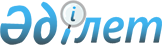 Отырар ауданының коммуналдық мемлекеттік кәсіпорындардың таза табысының бір бөлігін аудару нормативін белгілеу туралы
					
			Күшін жойған
			
			
		
					Оңтүстік Қазақстан облысы Отырар ауданы әкімінің 2014 жылғы 30 маусымдағы № 454 қаулысы. Оңтүстік Қазақстан облысының Әділет департаментінде 2014 жылғы 17 шілдеде № 2713 болып тіркелді. Күші жойылды - Оңтүстік Қазақстан облысы Отырар ауданы әкімдігінің 05.12.2014 № 693 қаулысымен     Ескерту. Күші жойылды - Оңтүстік Қазақстан облысы Отырар ауданы әкімдігінің 05.12.2014 № 693 қаулысымен.

     РҚАО-ның ескертпесі.

     Құжаттың мәтінінде түпнұсқаның пунктуациясы мен орфографиясы сақталған.



      «Мемлекеттік мүлік туралы» Қазақстан Республикасының 2011 жылғы 1 наурыздағы Заңының 140-бабының 2 тармағына сәйкес Отырар ауданының әкімдігі ҚАУЛЫ ЕТЕДІ:

      1. 

Отырар ауданының коммуналдық мемлекеттік кәсіпорындардың таза табысының бір бөлігін аудару нормативі таза табыстың 10 пайызы мөлшерінде белгіленсін.

      2. 

Осы қаулының орындалуын бақылау аудан әкімінің орынбасары Р.Әлішке жүктелсін.

      3. 

Осы қаулы алғашқы ресми жарияланған күнінен кейін күнтізбелік он күн өткен соң қолданысқа енгізіледі.

 

 
					© 2012. Қазақстан Республикасы Әділет министрлігінің «Қазақстан Республикасының Заңнама және құқықтық ақпарат институты» ШЖҚ РМК
				      Аудан әкіміС.Полатов